Об утверждении Положения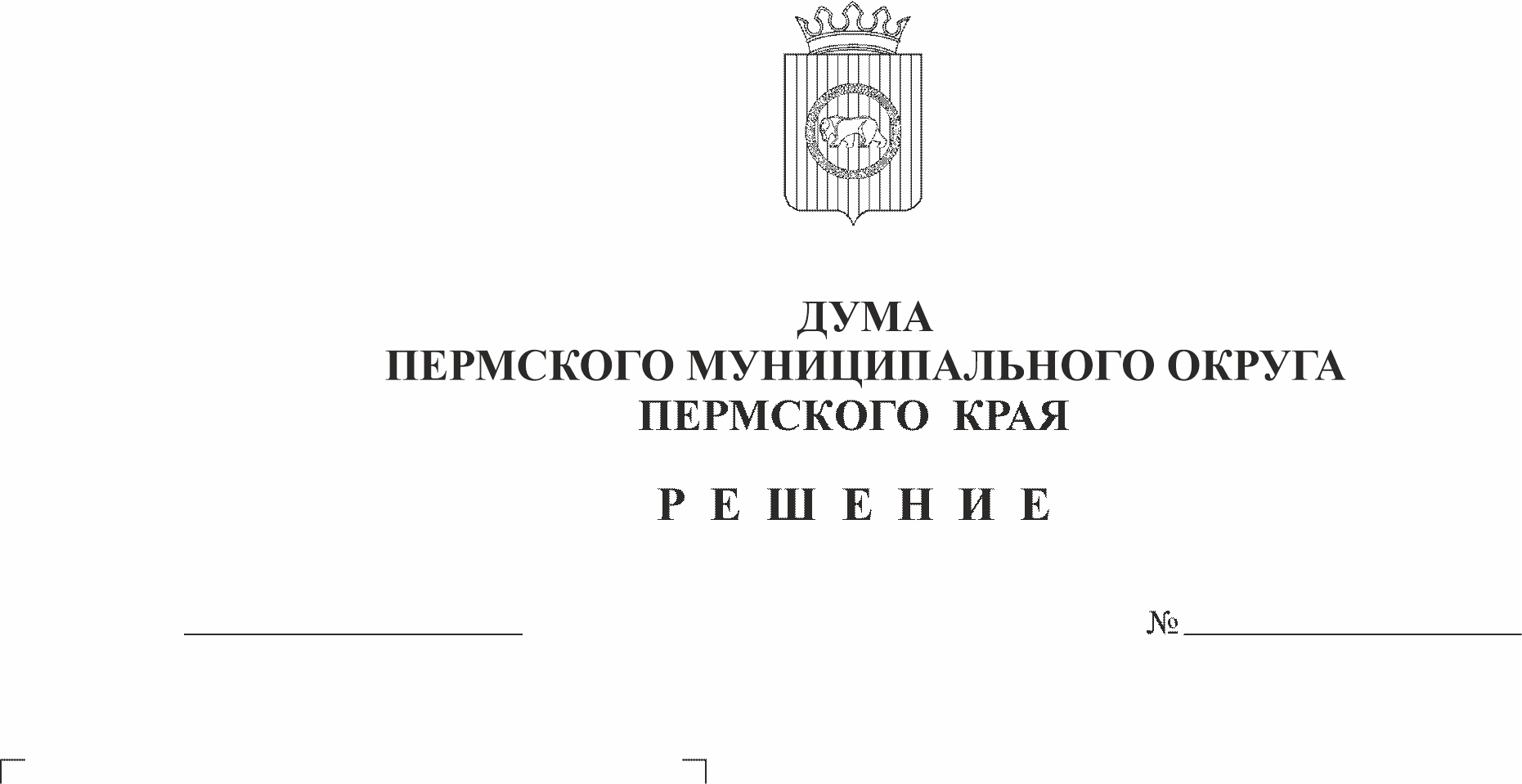 о старосте сельскогонаселенного пункта в Пермскоммуниципальном округеПермского краяВ соответствии со статьей 27.1 Федерального закона от 06 октября 2003 г. № 131-ФЗ «Об общих принципах организации местного самоуправления в Российской Федерации», Законом Пермского края от 07 октября 2019 г. № 448-ПК «О старостах сельских населенных пунктов в Пермском крае», статьей 16, пунктом 1 части 2 статьи 25 Устава Пермского муниципального округа Пермского краяДума Пермского муниципального округа Пермского края РЕШАЕТ:Утвердить Положение о старосте сельского населенного пункта в Пермском муниципальном округе Пермского края согласно Приложению 1 к настоящему решению. 2. Признать утратившими силу решения Советов депутатов Бершетского сельского поселения, Гамовского сельского поселения, Двуреченского сельского поселения, Заболотского сельского поселения, Кондратовского сельского поселения, Кукуштанского сельского поселения, Култаевского сельского поселения, Лобановского сельского поселения, Пальниковского сельского поселения, Платошинского сельского поселения, Сылвенского сельского поселения, Усть-Качкинского сельского поселения, Фроловского сельского поселения, Хохловского сельского поселения, Пермского муниципального района Пермского края согласно приложению 2 к настоящему решению.3. Опубликовать (обнародовать) настоящее решение в бюллетене муниципального образования «Пермский муниципальный округ» и разместить на официальном сайте Пермского муниципального округа в информационно-телекоммуникационной сети Интернет (www.permraion.ru).4. Настоящее решение вступает в силу со дня его опубликования (обнародования).5. Контроль исполнения настоящего решения возложить на комитет Думы Пермского муниципального округа по местному самоуправлению и социальной политике.Председатель ДумыПермского муниципального округа                                                  Д.В. ГордиенкоГлава муниципального округа –глава администрации Пермскогомуниципального округа	 В.Ю. ЦветовПОЛОЖЕНИЕо старосте сельского населенного пункта  в Пермском муниципальном округе Пермского краяI. Общие положения Положение о старосте сельского населенного пункта в Пермском муниципальном округе Пермского края (далее – Положение) разработано в соответствии с Федеральным законом от 06 октября 2003 г. № 131-ФЗ «Об общих принципах организации местного самоуправления в Российской Федерации» (далее – Федеральный закон № 131-ФЗ), Законом Пермского края от 07 октября 2019 г. № 448-ПК «О старостах сельских населенных пунктов в Пермском крае» (далее – Закон № 448-ПК), Уставом Пермского муниципального округа Пермского края (далее – Устав Пермского муниципального округа) и определяет порядок и сроки принятия решения о назначении старосты сельского населенного пункта, входящего в состав Пермского муниципального округа Пермского края (далее - сельский населенный пункт), гарантии деятельности старосты сельского населенного пункта (далее - староста), порядок и сроки принятия решения о прекращении полномочий старосты, а также форму, описание и порядок выдачи удостоверения старосты.1.2. Для организации взаимодействия органов местного самоуправления Пермского муниципального округа Пермского края (далее – Пермский муниципальный округ) и жителей сельского населенного пункта, входящего в состав Пермского муниципального округа при решении вопросов местного значения в данном сельском населенном пункте может назначаться староста.1.3. Староста сельского населенного пункта не является лицом, замещающим государственную должность, должность государственной гражданской службы, муниципальную должность, за исключением муниципальной должности депутата представительного органа, осуществляющего свои полномочия на непостоянной основе, или должность муниципальной службы, не может состоять в трудовых отношениях и иных непосредственно связанных с ними отношениях с органами местного самоуправления Пермского муниципального округа.1.4. Староста осуществляет свои полномочия на безвозмездной основе.1.5. Организацию работы в рамках настоящего Положения, взаимодействие с населением по данному направлению деятельности органов местного самоуправления Пермского муниципального округа осуществляет администрация Пермского муниципального округа Пермского края (далее - администрация Пермского муниципального округа) в лице уполномоченного органа, определяемого муниципальным правовым актом администрация Пермского муниципального округа (далее - Уполномоченный орган).II. Полномочия старосты сельского населенного пункта2.1. Староста для решения возложенных на него задач:2.1.1. взаимодействует с органами местного самоуправления, муниципальными предприятиями, учреждениями и иными организациями Пермского муниципального округа по вопросам решения вопросов местного значения в сельском населенном пункте;2.1.2. взаимодействует с населением, в том числе посредством участия в сходах, собраниях, конференциях граждан, направляет по результатам таких мероприятий обращения и предложения, в том числе оформленные в виде проектов муниципальных правовых актов, подлежащие обязательному рассмотрению органами местного самоуправления;2.1.3. информирует жителей сельского населенного пункта по вопросам организации и осуществления местного самоуправления, а также содействует в доведении до их сведения иной информации, полученной от органов местного самоуправления;2.1.4. содействует органам местного самоуправления в организации и проведении публичных слушаний и общественных обсуждений, обнародовании их результатов в сельском населенном пункте;2.1.5. вправе выступить с инициативой о внесении инициативного проекта по вопросам, имеющим приоритетное значение для жителей сельского населенного пункта.2.2. Староста осуществляет следующие полномочия:2.2.1. участвует в заседаниях Думы Пермского муниципального округа Пермского края (далее - Дума) при обсуждении вопросов, затрагивающих интересы населения, проживающего в сельском населенном пункте;2.2.2. участвует в мероприятиях, организуемых и проводимых органами местного самоуправления, муниципальными предприятиями и учреждениями, направленных на решение вопросов местного значения в сельском населенном пункте;2.2.3. с целью решения вопросов местного значения в сельском населенном пункте пользуется правом приема у руководителей и иных должностных лиц органов местного самоуправления, муниципальных предприятий и учреждений;2.2.4.  содействует привлечению граждан к выполнению на добровольной основе социально значимых для сельского населенного пункта работ, в том числе в целях решения следующих вопросов местного значения на территории сельского населенного пункта:2.2.4.1. участие в профилактике терроризма и экстремизма, а также в минимизации и (или) ликвидации последствий проявлений терроризма и экстремизма;2.2.4.2. создание условий для реализации мер, направленных на укрепление межнационального и межконфессионального согласия, сохранение и развитие языков и культуры народов Российской Федерации, проживающих на территории сельского населенного пункта, социальную и культурную адаптацию мигрантов, профилактику межнациональных (межэтнических) конфликтов;2.2.4.3. участие в предупреждении и ликвидации последствий чрезвычайных ситуаций;2.2.4.4. создание условий для массового отдыха жителей и организация обустройства мест массового отдыха населения, включая обеспечение свободного доступа граждан к водным объектам общего пользования и их береговым полосам;2.2.4.5. осуществление контроля за соблюдением правил благоустройства территории, действующих в Пермском муниципальном округе, в состав которого входит сельский населенный пункт, организация благоустройства территории в соответствии с указанными правилами, а также организация использования, охраны, защиты, воспроизводства городских лесов, лесов особо охраняемых природных территорий;2.2.4.6. решение иных вопросов местного значения в пределах компетенции, установленной Федеральным законом № 131-ФЗ;2.2.5. староста сельского населенного пункта кроме указанных в пункте 2.2.4 настоящего раздела вопросов местного значения, содействует также привлечению граждан к выполнению на добровольной основе социально значимых для сельского населенного пункта работ в целях решения следующих вопросов местного значения:2.2.5.1. обеспечение первичных мер пожарной безопасности;2.2.5.2. организация мероприятий по охране окружающей среды;2.2.5.3. оказывает содействие органам местного самоуправления и жителям сельского населенного пункта в организации участия в программах и проектах, в том числе с привлечением бюджетных средств, средств самообложения граждан, а также в их реализации;2.2.6. оказывает организационную и информационную помощь жителям сельского населенного пункта по вопросам обращения их в органы местного самоуправления Пермского муниципального округа, территориальные управления администрации Пермского муниципального округа, в состав которого входит соответствующий сельский населенный пункт;2.2.7. осуществляет иные полномочия, предусмотренные Уставом Пермского муниципального округа.2.3. 	При исполнении своих полномочий староста обязан руководствоваться Конституцией Российской Федерации, федеральными конституционными законами, Федеральным законом № 131-ФЗ, другими федеральными законами и иными нормативными правовыми актами Российской Федерации, Уставом Пермского края, Законом № 448-ПК, иными нормативными правовыми актами Пермского края, Уставом Пермского муниципального округа Пермского края, настоящим Положением и иными муниципальными правовыми актами.2.4. При исполнении своих полномочий староста не должен допускать конфликтных ситуаций, способных нанести ущерб репутации или авторитету органов и (или) должностных лиц местного самоуправления Пермского муниципального округа.2.5. В соответствии с Уставом Пермского муниципального округа Пермского края и (или) нормативным правовым актом Думы и в порядке, предусмотренном им (ими), староста исполняет следующие обязанности:2.5.1. информирует органы местного самоуправления Пермского муниципального округа о состоянии дел в сельском населенном пункте;2.5.2. уведомляет соответствующие компетентные органы и компетентных должностных лиц об известных ему фактах совершения правонарушений;2.5.3. ежегодно в срок до 01 апреля года, следующего за отчетным, представляет в Думу отчет о своей деятельности;2.5.4. ежегодно в срок до 10 апреля года, следующего за отчетным, представляет жителям сельского населенного пункта отчет об осуществлении своих полномочий.III. Порядок назначения, срок полномочий старосты, ограничения для лиц, претендующих на должность старосты, досрочное прекращение полномочий старосты 3.1. Староста сельского населенного пункта назначается Думой по представлению схода граждан сельского населенного пункта. Староста сельского населенного пункта назначается из числа граждан Российской Федерации, проживающих на территории данного сельского населенного пункта и обладающих активным избирательным правом, либо граждан Российской Федерации, достигших на день представления сходом граждан 18 лет и имеющих в собственности жилое помещение, расположенное на территории данного сельского населенного пункта. 3.2. Срок полномочий старосты составляет пять лет. Количество сроков, в течение которых одно и то же лицо может исполнять полномочия старосты, не ограничивается.Положения об изменении срока полномочий старосты применяются к старостам, назначенным после вступления в силу соответствующих изменений в Устав Пермского муниципального округа, и настоящее Положение.Полномочия старосты начинаются со дня вступления в силу решения Думы о его назначении и прекращаются в день вступления в силу решения Думы о назначении нового старосты или решения Думы о досрочные прекращения полномочий старосты.3.3. Старостой не может быть назначено лицо:3.3.1. замещающее государственную должность, должность государственной гражданской службы, муниципальную должность, за исключением муниципальной должности депутата Думы, осуществляющего свои полномочия на непостоянной основе, или должность муниципальной службы;3.3.2. признанное судом недееспособным или ограниченно дееспособным;3.3.3. имеющее непогашенную или неснятую судимость.3.4. Обработка персональных данных кандидатов в старосты, старост осуществляется с учетом требований, установленных Федеральным законом от 27 июля 2006 г. № 152-ФЗ «О персональных данных».3.5. Инициатива проведения схода граждан, организационная подготовка, проведение схода граждан по вопросу выдвижения кандидатуры старосты, а также по вопросу досрочного прекращения полномочий старосты (далее - сход граждан) и порядок принятия решений на сходе граждан регулируются Порядком организации и проведения схода граждан в населенных пунктах Пермского муниципального округа Пермского края, утверждаемым решением Думы (далее – Порядок организации и проведения схода граждан в населенных пунктах Пермского муниципального округа). 3.6. Участие кандидата(ов) в старосты (старосты в случае рассмотрения вопроса о досрочном прекращении полномочий старосты) в сходе граждан является обязательным. Кандидат(ты) в старосты (староста) вправе выступить на сходе граждан. Продолжительность выступления не должна превышать 20 минут. После выступления кандидат(ты) в старосты (староста) отвечают(ет) на вопросы участников схода граждан.3.7. Решение схода граждан оформляется в соответствии с формой, установленной Порядком организации и проведения схода граждан в населенных пунктах Пермского муниципального округа (далее – решение схода граждан).3.8. Решение схода граждан направляется в Уполномоченный орган с приложением следующих документов:3.8.1. протокола схода граждан;3.8.2. согласия кандидата в старосты на назначение его старостой по форме согласно приложению 1 к настоящему Положению (в случае принятия решения на сходе граждан о выдвижении кандидатуры старосты);3.8.3. документов, подтверждающих наличие оснований для досрочного прекращения полномочий старосты (в случае принятия решения на сходе граждан о досрочном прекращении полномочий старосты).3.9. Полномочия старосты прекращаются досрочно по решению Думы, по представлению схода граждан сельского населенного пункта, а также в случае: 3.9.1. смерти;3.9.2. отставки по собственному желанию;3.9.3. признания судом недееспособным или ограниченно дееспособным;3.9.4. признания судом безвестно отсутствующим или объявления умершим;3.9.5. вступления в отношении него в законную силу обвинительного приговора суда;3.9.6. выезда за пределы Российской Федерации на постоянное место жительства;3.9.7. прекращения гражданства Российской Федерации либо гражданства иностранного государства - участника международного договора Российской Федерации, в соответствии с которым иностранный гражданин имеет право быть избранным в органы местного самоуправления, наличия гражданства (подданства) иностранного государства либо вида на жительство или иного документа, подтверждающего право на постоянное проживание на территории иностранного государства гражданина Российской Федерации либо иностранного гражданина, имеющего право на основании международного договора Российской Федерации быть избранным в органы местного самоуправления, если иное не предусмотрено международным договором Российской Федерации.3.10. В случае выявления оснований для досрочного прекращения полномочий старосты, указанных в подпунктах 3.9.1 - 3.9.7 пункта 3.9 настоящего раздела, Уполномоченный орган готовит соответствующий проект решения Думы в срок не позднее 30 дней со дня поступления ему соответствующих документов, заявлений или информации.3.11. Уполномоченный орган регистрирует в день поступления решение схода граждан и прилагаемые к нему документы и в течение 30 календарных дней готовит проект решения Думы о назначении старосты либо о досрочном прекращении полномочий старосты.3.12. Проект решения Думы о назначении старосты либо о досрочном прекращении полномочий старосты передается на рассмотрение Думы в порядке, установленном регламентом Думы, но не позднее 30 календарных дней со дня регистрации Решения схода граждан и прилагаемых к нему документов. 3.13. Решение о назначении старосты или о досрочном прекращении полномочий старосты принимается Думой в порядке и сроки, установленные регламентом Думы, но не позднее 30 календарных дней со дня поступления в Думу протокола схода граждан.3.14. Уполномоченный орган обеспечивает заблаговременное получение старостой уведомления о дате и месте проведения соответствующего заседания Думы, а также ознакомление с протоколом схода граждан.3.15. При рассмотрении и принятии решения Думой о досрочном прекращении полномочий старосты староста вправе представить объяснения по поводу обстоятельств, выдвигаемых в качестве оснований досрочного прекращения его полномочий.IV. Порядок выдачи удостоверения старосты4.1. Староста имеет удостоверение, подтверждающее его полномочия. 4.2. Удостоверение, подписанное главой Пермского муниципального округа, заверенное печатью администрации Пермского муниципального округа выдается Уполномоченным органом, согласно образцу, установленному в приложении 2 к настоящему Положению, и является документом, подтверждающим полномочия старосты.4.3. Оформленное удостоверение регистрируется в журнале учета и выдачи удостоверений и выдается старосте под личную подпись.4.4. Староста пользуется удостоверением в течение срока его полномочий и обеспечивает его сохранность.4.5. В случае, если при оформлении удостоверения в него внесена неправильная или неточная запись, или допущена иная ошибка, испорченный удостоверение подлежит уничтожению.4.6. В случае утраты удостоверения, его порчи, изменения фамилии, имени, отчества (последнее - при наличии) по письменному заявлению старосты выдается новое удостоверение. В заявлении указывается основание выдачи нового удостоверения.4.7. Выдача нового удостоверения во всех случаях (кроме утраты) старосте осуществляется при возврате ранее выданного удостоверения.4.8. О возврате удостоверения делается отметка в журнале учета и выдачи удостоверений.4.9. Недействительные удостоверения, а также возвращенные удостоверения подлежат уничтожению не реже одного раза в год с составлением соответствующего акта. Дата, номер акта заносятся в журнал учета и выдачи удостоверений.4.10. Уничтожение удостоверений осуществляется комиссией, созданной на основании муниципальных правовых актов Пермского муниципального округа.V. Гарантии деятельности старосты5.1. В течение срока исполнения полномочий старосте гарантируется организационное, техническое, правовое и информационное обеспечение его деятельности в соответствии с Уставом Пермского муниципального округа, настоящим Положением.5.2. Органы местного самоуправления Пермского муниципального округа в пределах своих полномочий:5.2.1. содействуют старосте в осуществлении его полномочий;5.2.2. информируют старосту по вопросам деятельности органов местного самоуправления;5.2.3. по запросу старосты направляют ему копии муниципальных правовых актов, принятых Думой, а также информационные и справочные документы и материалы;5.2.4. рассматривают обращения и предложения старосты, осуществляют прием старосты;5.2.5. осуществляют взаимодействие со старостой в иных формах, предусмотренных Уставом Пермского муниципального округа и (или) нормативным правовым актом Думы. 5.3. Староста поощряется за активную работу путем объявления благодарности, вручения почетной грамоты, информирования населения Пермского муниципального округа о деятельности старосты.IV. Порядок размещения информации о деятельностистаросты в общедоступных местах на территории сельского населенного пункта и информационно-телекоммуникационной сети«Интернет»Информация о деятельности старосты подлежит размещению в общедоступных местах на территории соответствующего сельского населенного пункта, а также размещается на официальном сайте Пермского муниципального округа в сети Интернет.В Думу Пермского муниципального округа Пермского краяСОГЛАСИЕна назначение старостой _______________________________                                                        (наименование сельского населенного пункта)Пермского муниципального округа Пермского краяЯ, _______________________________________________________________(Ф.И.О., год рождения, адрес проживания, данные паспорта_______________________________________________________________________________,или заменяющего его документа, телефон)согласен (согласна) на назначение меня старостой __________________ (наименование сельского населенного пункта) Пермского муниципального округа Пермского края.Сообщаю, что в отношении меня отсутствует вступившее в силу решение суда о признании недееспособным или ограничении дееспособности, отсутствует непогашенная судимость, я не замещаю государственную должность, должность государственной гражданской службы, муниципальную должность или должность муниципальной службы.Согласен(на) на размещение на официальном сайте Пермского муниципального округа моих контактных данных: Ф.И.О., адрес проживания, телефон.«___» __________ 20___ г.              ____________  ______________________                                         			         (подпись)      		 (расшифровка)ОПИСАНИЕудостоверения старосты сельского населенного пункта,входящего в состав Пермского муниципального округа Пермского края Обложка удостоверения в развернутом виде размером 8 x 20 см из переплетного материала на тканевой основе красного цвета.На лицевой стороне удостоверения размещена надпись буквами золотистого цвета «УДОСТОВЕРЕНИЕ».ОБРАЗЕЦвнутренней стороны удостоверения старосты сельскогонаселенного пункта в Пермском муниципальном округе Пермского края Приложение 2к решению Думы Пермского муниципального округа Пермского края _от 25.05.2023 № 171__ПЕРЕЧЕНЬрешений Советов депутатов Бершетского сельского поселения, Гамовского сельского поселения, Двуреченского сельского поселения, Заболотского сельского поселения, Кондратовского сельского поселения, Кукуштанского сельского поселения, Култаевского сельского поселения, Лобановского сельского поселения, Пальниковского сельского поселения, Платошинского сельского поселения, Сылвенского сельского поселения, Усть-Качкинского сельского поселения, Фроловского сельского поселения, Хохловского сельского поселения, Пермского муниципального района Пермского края подлежащих признанию утратившими силу 1. Решение Совета депутатов Бершетского сельского поселения Пермского муниципального района Пермского края от 02 июля 2020 г. № 26 «Об утверждении Положения о старосте сельского населенного пункта в Бершетском сельском поселении»;2. Решение Совета депутатов Бершетского сельского поселения Пермского муниципального района Пермского края от 30 ноября 2020 № 43 «О внесении изменений в Положение о старосте сельского населенного пункта в Бершетском сельском поселении, утвержденное решением Совета депутатов Бершетского сельского поселения от 02.07.2020 № 26»;3. Решение Совета депутатов Гамовского сельского поселения Пермского муниципального района Пермского края от 13 февраля 2020 г. № 85 «Об утверждении Положения о старосте сельского населенного пункта в Гамовском сельском поселении»;4. Решение Совета депутатов Гамовского сельского поселения Пермского муниципального района Пермского края от 23 декабря 2020 № 123 «О внесении изменений в Положение о старосте сельского населенного пункта, утвержденное решением Совета депутатов Гамовского сельского поселения от 13.02.2020 № 85»;5. Решение Совета депутатов Гамовского сельского поселения Пермского муниципального района Пермского края от 15 апреля 2021 г. № 141 «О внесении изменений в Положение о старосте сельского населенного пункта в Гамовском сельском поселении, утвержденное решением Совета депутатов Гамовского сельского поселения от 13.02.2020 № 85»;6. Решение Совета депутатов Гамовского сельского поселения Пермского муниципального района Пермского края от 26 августа 2021 г. № 158 «О внесении изменений в Положение о старосте сельского населенного пункта в Гамовском сельском поселении, утвержденное решением Совета депутатов Гамовского сельского поселения от 13.02.2020 № 85»;7. Решение Совета депутатов Двуреченского сельского поселения Пермского муниципального района Пермского края от 25 февраля 2020 г. № 94 «Об утверждении Положения о старосте сельского населенного пункта в Двуреченском сельском поселении»; 8. Решение Совета депутатов Двуреченского сельского поселения Пермского муниципального района Пермского края от 29 апреля 2020 г. № 101 «О внесении изменений в Положение о старосте сельского населенного пункта в Двуреченском сельском поселении, утвержденное решением Совета депутатов Двуреченского сельского поселения от 25.02.2020 № 94»;9. Решение Совета депутатов Двуреченского сельского поселения Пермского муниципального района Пермского края от 22 декабря 2020 г. № 142 «О внесении изменений в решение Совета депутатов от 25.02.2020 № 94 «Об утверждении Положения о старосте сельского населенного пункта в Двуреченском сельском поселении»;10. Решение Совета депутатов Заболотского сельского поселения Пермского муниципального района Пермского края от 30 апреля 2018 г. № 335-п «Об утверждении Положения о старосте населенного пункта Заболотского сельского поселения»;11. Решение Совета депутатов Кондратовского сельского поселения от 09 декабря 2020 г. № 196 «Об утверждении Положения о старосте сельского населенного пункта в Кондратовском сельском поселении»;12. Решение Совета депутатов Кондратовского сельского поселения Пермского муниципального района Пермского края от 31 марта 2021 г. № 221 «О внесении изменений в Решение Совета депутатов Кондратовского сельского поселения от 09.12.2020 № 196 «Об утверждении Положения о старосте сельского населенного пункта в Кондратовском сельском поселении»; 13. Решение Совета депутатов Кукуштанского сельского поселения Пермского муниципального района Пермского края от 25 января 2021 г. № 4 «Об утверждении Положения о старосте сельского населенного пункта в Кукуштанском сельском поселении»;14. Решение Совета депутатов Култаевского сельского поселения Пермского муниципального района Пермского края от 22 апреля 2010 г. № 140 «Об утверждении Положения о старосте Култаевского сельского поселения»;15. Решение Совета депутатов Култаевского сельского поселения Пермского муниципального района Пермского края от 03 сентября 2020 г. № 156 «Об утверждении Положения о старосте сельского населенного пункта в Култаевском сельском поселении»;16. Решение Совета депутатов Култаевского сельского поселения Пермского муниципального района Пермского края от 27 мая 2021 г. № 189 «О внесении изменений в Решение Совета депутатов Култаевского сельского поселения № 156 от 03.09.2020 «Об утверждении Положения о старосте сельского населенного пункта в Култаевском сельском поселении»;17. Решение Совета депутатов Лобановского сельского поселения Пермского муниципального района Пермского края от 24 марта 2020 г. № 16 «Об утверждении Положения о старосте населенного пункта в Лобановском сельском поселении»;18. Решение Совета депутатов Лобановского сельского поселения Пермского муниципального района Пермского края от 21 апреля 2020 г. № 19 «О внесении изменений в решение Совета депутатов от 24.03.2020 № 16 «Об утверждении Положения о старосте населенного пункта в Лобановском сельском поселении»; 19. Решение Совета депутатов Пальниковского сельского поселения Пермского муниципального района Пермского края от 30 января 2020 г. № 2 «Об утверждении Положения о старосте населенных пунктов в Пальниковском сельском поселении»;20. Решение Совета депутатов Пальниковского сельского поселения Пермского муниципального района Пермского края от 14 декабря 2020 г. № 33 «О внесении изменений в решение Совета депутатов Пальниковского сельского поселения от 30.01.2020 года № 2 «Об утверждении Положения о старосте населенных пунктов в Пальниковском сельском поселении»;21. Решение Совета депутатов Платошинского сельского поселения Пермского муниципального района Пермского края от 11 марта 2020 г. № 91 «Об утверждении Положение о старосте сельского населенного пункта в Платошинском сельском поселении»;22. Решение Совета депутатов Платошинского сельского поселения Пермского муниципального района Пермского края от 02 февраля 2021 г. № 140 «О внесении изменений в Положение о старосте сельского населенного пункта в Платошинском сельском поселении, утвержденное решением Совета депутатов Платошинского сельского поселения от 11.03.2020 № 91»;23. Решение Совета депутатов Сылвенского сельского поселения Пермского муниципального района Пермского края от 03 марта 2020 г. № 15 «Об утверждении Положения о старосте сельского населенного пункта Сылвенского сельского поселения»;24. Решение Совета депутатов Сылвенского сельского поселения Пермского муниципального района Пермского края от 15 декабря 2020 г. № 72 «Об утверждении Положения о старосте сельского населенного пункта в Сылвенском сельском поселении»;25. Решение Совета депутатов Сылвенского сельского поселения Пермского муниципального района Пермского края от 30 марта 2021 г. № 13 «О внесении изменений в решение Совета депутатов Сылвенского сельского поселения от 15.12.2020 № 72 «Об утверждении Положения о старосте сельского населенного пункта в Сылвенском сельском поселении»;26. Решение Совета депутатов Усть-Качкинского сельского поселения Пермского муниципального района Пермского края от 05 июня 2019 № 63 «Об утверждении Положения о старосте населенного пункта Усть-Качкинского сельского поселения»;27. Решение Совета депутатов Фроловского сельского поселения Пермского муниципального района Пермского края от 24 апреля 2018 № 276 «Об утверждении Положения «О старостах сельских населенных пунктов на территории Фроловского сельского поселения»;28. Решение Совета депутатов Хохловского сельского поселения Пермского муниципального района Пермского края от 24 марта 2020 г. № 88 «Об утверждении Положения о старосте сельского населенного пункта в Хохловском сельском поселении»;29. Решение Совета депутатов Хохловского сельского поселения Пермского муниципального района Пермского края от 04 апреля 2020 г. № 99 «О внесении изменений в решение Совета депутатов от 24.03.2020 № 88 «Об утверждении Положения о старосте сельского населенного пункта в Хохловском сельском поселении».Приложение 1к решению Думы Пермского муниципального округа Пермского краяот 25.05.2023 № 171Приложение 1к Положению о старосте сельскогонаселенного пункта в Пермском муниципальном округе Пермского краяПриложение 2к Положению о старосте сельскогонаселенного пункта в Пермском муниципальном округе Пермского краяПермский муниципальный округ  Пермского края                                _______________                              (Личная подпись)М.П.Действительно до _________ 20___ годаУДОСТОВЕРЕНИЕ № ______________________________(Фамилия)_______________________________(Имя, Отчество)Староста _______________________________                 (наименование сельского населенного пункта)Пермского муниципального округа Пермского края Глава Пермского муниципального округа _______      _________                                           (подпись)           (Ф.И.О.)                      М.П.